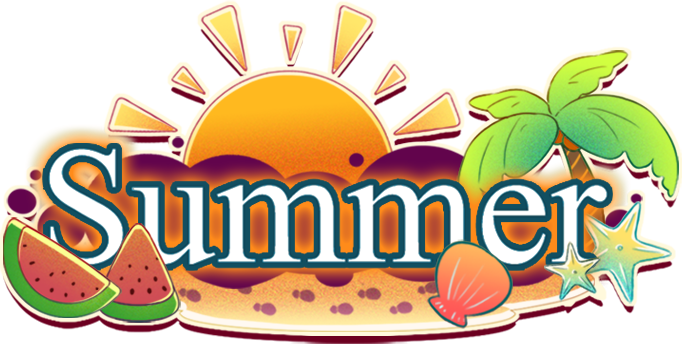 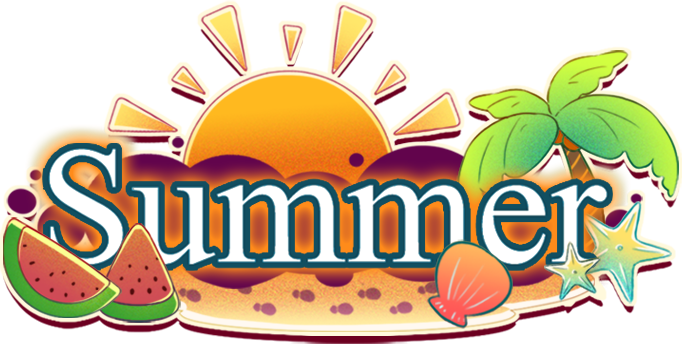 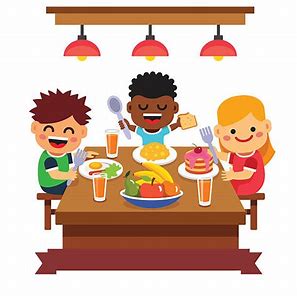 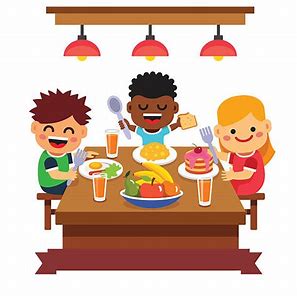 2022 SUMMER FEEDINGJUNE BREAKFAST MENUNon-Discrimination Statement: In accordance with federal civil rights law and U.S. Department of Agriculture (USDA) civil rights regulations and policies, this institution is prohibited from discriminating on the basis of race, color, national origin, sex (including gender identity and sexual orientation), disability, age, or reprisal or retaliation for prior civil rights activity. Program information may be made available in languages other than English. Persons with disabilities who require alternative means of communication to obtain program information (e.g., Braille, large print, audiotape, American Sign Language), should contact the responsible state or local agency that administers the program or USDA’s TARGET Center at (202) 720-2600 (voice and TTY) or contact USDA through the Federal Relay Service at (800) 877-8339. To file a program discrimination complaint, a Complainant should complete a Form AD-3027, USDA Program Discrimination Complaint Form which can be obtained online at: https://www.usda.gov/sites/default/files/documents/USDA-OASCR%20P-Complaint-Form-0508-0002-508-11-28-17Fax2Mail.pdf, from any USDA office, by calling (866) 632-9992, or by writing a letter addressed to USDA. The letter must contain the complainant’s name, address, telephone number, and a written description of the alleged discriminatory action in sufficient detail to inform the Assistant Secretary for Civil Rights (ASCR) about the nature and date of an alleged civil rights violation. The completed AD-3027 form or letter must be submitted to USDA by: 1. mail: U.S. Department of Agriculture, Office of the Assistant Secretary for Civil Rights, 1400 Independence Avenue, SW, Washington, D.C. 20250-9410; or 2. fax: (833) 256-1665 or (202) 690-7442; or 3. email: program.intake@usda.gov This institution is an equal opportunity provider.MONDAYTUESDAYWEDNESDAYTHURSDAYFRIDAY6Cereal Choice ¾ cup 100% Fruit Juice ½ cupMilk Variety, 8 oz7Sausage Biscuit100% Fruit Juice ½ cupMilk Variety, 8 oz8Waffles w/ Syrup – 2 each100% Fruit Juice ½ cupMilk Variety, 8 oz9Breakfast Pizza100% Fruit Juice ½ cupMilk Variety, 8 oz  10Blueberry Muffin -  1 each100% Fruit Juice ½ cupMilk Variety, 8 oz13Pancake w/ Syrup – 2 each100% Fruit Juice ½ cupMilk Variety, 8 oz14Banana Bread Loaf100% Fruit Juice ½ cupMilk Variety, 8 oz15Chicken Biscuit100% Fruit Juice ½ cupMilk Variety, 8 oz16 Cereal Choice ¾ cup100% Fruit Juice ½ cupMilk Variety, 8 oz17French Toast Slice 1 each100% Fruit Juice ½ cupMilk Variety, 8 oz20Cereal Choice ¾ cup 100% Fruit Juice ½ cupMilk Variety, 8 oz 21 Waffles w/ Syrup – 2 each100% Fruit Juice ½ cupMilk Variety, 8 oz22 Breakfast Pizza100% Fruit Juice ½ cupMilk Variety, 8 oz23Sausage Biscuit100% Fruit Juice ½ cupMilk Variety, 8 oz 24 Blueberry Muffin 1 each100% Fruit Juice ½ cupMilk Variety, 8 oz27Chicken Biscuit100% Fruit Juice ½ cupMilk Variety, 8 oz 28Banana Bread Loaf100% Fruit Juice ½ cupMilk Variety, 8 oz29 French Toast Slice 1 each100% Fruit Juice ½ cupMilk Variety, 8 oz30Pancakes w/Syrup – 2 each100% Fruit Juice ½ cupMilk Variety, 8 ozJuly 1Cereal Choice ¾ cup 100% Fruit Juice ½ cupMilk Variety, 8 ozMilk Variety includes: Skim White Milk, Skim Flavored Milk, 1% Low fat MilkMilk Variety includes: Skim White Milk, Skim Flavored Milk, 1% Low fat MilkMilk Variety includes: Skim White Milk, Skim Flavored Milk, 1% Low fat MilkMilk Variety includes: Skim White Milk, Skim Flavored Milk, 1% Low fat MilkMilk Variety includes: Skim White Milk, Skim Flavored Milk, 1% Low fat Milk